SZPITAL SPECJALISTYCZNY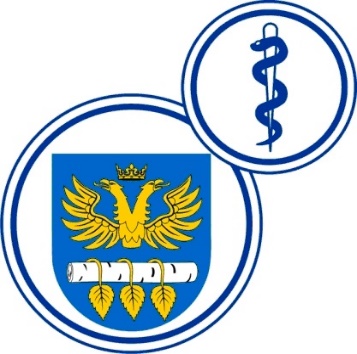 W BRZOZOWIEPODKARPACKI OŚRODEK ONKOLOGICZNYim. Ks. Bronisława MarkiewiczaADRES:  36-200  Brzozów, ul. Ks. J. Bielawskiego 18tel./fax. (013) 43 09  587www.szpital-brzozow.pl         e-mail: zampub@szpital-brzozow.pl___________________________________________________________________________Sz.S.P.O.O. SZPiGM 3810/40/2022                                                       Brzozów 12.09.2022 r.Informacja z czynności otwarcia ofert na podstawie art. 222 ust. 5  ustawy Prawo zamówień publicznychDotyczy: postępowania o zamówienie publiczne – Dostawa sprzętu medycznego. Sz.S.P.O.O.SZPiGM 3810/40/2022 r.___________________________________________________________________________zadanie nr 1oferta nr 7 Johnson & Johnson Poland Sp. z o.o.ul. Iłżecka 2402-135 WarszawaNIP: 1130020467cena oferty: 276.760,80 zł. bruttotermin dostawy: 4 dni ___________________________________________________________________________zadanie nr 2oferta nr 9 Medtronic Poland Sp. z o.o.ul. Polna 1100-633 WarszawaNIP: 9521000289cena oferty: 504.144,00 zł. bruttotermin dostawy: 5 dni oferta nr 10 SUN-MED. sc.Dominik Siekierski, Sławomir Napartyul. Franciszkańska 104/11291-845 ŁódźNIP: 7262653907cena oferty: 360.720,00 zł. bruttotermin dostawy: 4 dni ___________________________________________________________________________zadanie nr 3oferta nr 17 Elektromed Grzegorz Pałkowskiul. Zabierzowska 1132-005 NiepołomiceNIP: 6831491475cena oferty: 127.008,00 zł. bruttotermin dostawy: 4 dni ___________________________________________________________________________zadanie nr 4oferta nr 16 PHU Anmar Sp. z o.o. Sp. K.43-100 Tychyul. Strefowa 22NIP: 6462538085cena oferty: 450.284,40 zł. bruttotermin dostawy: 3 dni ___________________________________________________________________________zadanie nr 5oferta nr 8 MEDOX Robert Łupickiul. Młyńska 11C78-320 Połczyn - ZdrójNIP: 6721371994cena oferty: 19.049,04 zł. bruttotermin dostawy: 4 dni oferta nr 15 Sinmed Sp. z o.o.ul. Graniczna 32B44-178 PrzyszowiceNIP: 6312665250cena oferty: 25.677,00 zł. bruttotermin dostawy: 4 dni oferta nr 18 Skamex Sp. z o.o.ul. Częstochowska 38/5293-121 ŁódźNIP: 5542980836cena oferty: 21.749,04 zł. bruttotermin dostawy: 4 dni ___________________________________________________________________________zadanie nr 6oferta nr 2Surg-Tech Leki i Kucharski Sp. k.ul. Szafirowa 162-020 JasinNIP: 7822424592cena oferty: 141.222,96 zł. bruttotermin dostawy: 1 dni ___________________________________________________________________________zadanie nr 7oferta nr 5 Sarstedt Sp. z o.o.ul. Warszawska 25Blizne Łaszczyńskie 05-082 Stare BabiceNIP: 7870001085cena oferty: 9.793,44 zł. bruttotermin dostawy: 3 dni ___________________________________________________________________________zadanie nr 8oferta nr 11 Zarys IG Sp. z o.o. Sp. k.ul. Pod Borem 1841-808 ZabrzeNIP: 6481997718cena oferty: 21.816,00 zł. bruttotermin dostawy: 4 dni oferta nr 12 KD Medical Polska Sp. z o.o.ul. Legionów 192b43-502 Czechowice - DziedziceNIP: 7010272502cena oferty: 22.750,20 zł. bruttotermin dostawy: 4 dni oferta nr 13Color Trading Sp. z o.o.ul. Żołny 4002-815 WarszawaNIP: 5210082828cena oferty: 64.902,60 zł. bruttotermin dostawy: 3 dni oferta nr 14 Becton Dickinson Polska Sp. z o.o.ul. Osmańska 1402-823 WarszawaNIP: 5271055984cena oferty: 113.443,20 zł. bruttotermin dostawy: 4 dni oferta nr 18 Skamex Sp. z o.o.ul. Częstochowska 38/5293-121 ŁódźNIP: 5542980836cena oferty: 57.267,00 zł. bruttotermin dostawy: 4 dni oferta nr 20 MEDICA J. Chodecki, A. Misztal Sp. J.ul. Przemysłowa 4A59-300 LubinNIP: 6921008620cena oferty: 28.906,20 zł. bruttotermin dostawy: 4 dni oferta nr 23 Bialmed Sp. z o.o.02-546 Warszawaul. Kazimierzowska 46/48/35NIP: 8490000039cena oferty: 22.766,40 zł. bruttotermin dostawy: 4 dni ___________________________________________________________________________zadanie nr 9oferta nr 11 Zarys IG Sp. z o.o. Sp. k.ul. Pod Borem 1841-808 ZabrzeNIP: 6481997718cena oferty: 175.658,76 zł. bruttotermin dostawy: 4 dni oferta nr 14 Becton Dickinson Polska Sp. z o.o.ul. Osmańska 1402-823 WarszawaNIP: 5271055984cena oferty: 282.195,36 zł. bruttotermin dostawy: 4 dni oferta nr 18 Skamex Sp. z o.o.ul. Częstochowska 38/5293-121 ŁódźNIP: 5542980836cena oferty: 276.363,90 zł. bruttotermin dostawy: 4 dni __________________________________________________________________________zadanie nr 10Brak ofert.___________________________________________________________________________zadanie nr 11oferta nr 3 Aesculap Chifa Sp. z o.o.ul. Tysiąclecia 1464-300 Nowy TomyślNIP: 7880008829cena oferty: 69.964,56 zł. bruttotermin dostawy: 4 dni __________________________________________________________________________zadanie nr 12oferta nr 4 Krajowe Towarzystwo Gospodarcze Semigat SAul. Ratuszowa 11 lok. 31803-450 WarszawaNIP: 5260302999cena oferty: 21.678,88 zł. bruttotermin dostawy: 4 dni ___________________________________________________________________________zadanie nr 13oferta nr 6 Lohmann & Rauscher Polska Sp. z o.o.ul. Moniuszki 1495-200 PabianiceNIP: 5252517202cena oferty: 118.712,52 zł. bruttotermin dostawy: 3 dni oferta nr 11 Zarys IG Sp. z o.o. Sp. k.ul. Pod Borem 1841-808 ZabrzeNIP: 6481997718cena oferty: 131.669,28 zł. bruttotermin dostawy: 4 dni oferta nr 18 Skamex Sp. z o.o.ul. Częstochowska 38/5293-121 ŁódźNIP: 5542980836cena oferty: 132.948,00 zł. bruttotermin dostawy: 4 dni oferta nr 19Paul Hartmann Polska Sp. z o.o.ul. Żeromskiego 1795-200 PabianiceNIP: 7310004993cena oferty: 155.800,80 zł. bruttotermin dostawy: 4 dni oferta nr 21 Fapomed Polska Sp. z o.o.ul. Okopowa 47/2701-059 WarszawaNIP: 7792447771cena oferty: 150.948,36 zł. bruttotermin dostawy: 2 dni ___________________________________________________________________________zadanie nr 14oferta nr 22 Terumo BCT Polska Sp. z o.o.40-241 Katowiceul. Hutnicza 14NIP: 6342368551cena oferty: 167.824,02 zł. bruttotermin dostawy: 5 dni ___________________________________________________________________________zadanie nr 15oferta nr 1Applied Medical Polska Sp. z o.o.ul. Grójecka 20802-390 WarszawaNIP: 7011029703 cena oferty: 98.209,80 zł. bruttotermin dostawy: 3 dni ___________________________________________________________________________zadanie nr 16oferta nr 14 Becton Dickinson Polska Sp. z o.o.ul. Osmańska 1402-823 WarszawaNIP: 5271055984cena oferty: 52.790,40 zł. bruttotermin dostawy: 4 dni ___________________________________________________________________________zadanie nr 17oferta nr 3 Aesculap Chifa Sp. z o.o.ul. Tysiąclecia 1464-300 Nowy TomyślNIP: 7880008829cena oferty: 72.381,60 zł. bruttotermin dostawy: 4 dni oferta nr 11 Zarys IG Sp. z o.o. Sp. k.ul. Pod Borem 1841-808 ZabrzeNIP: 6481997718cena oferty: 64.585,08 zł. bruttotermin dostawy: 4 dni oferta nr 14 Becton Dickinson Polska Sp. z o.o.ul. Osmańska 1402-823 WarszawaNIP: 5271055984cena oferty: 109.890,00 zł. bruttotermin dostawy: 4 dni oferta nr 18 Skamex Sp. z o.o.ul. Częstochowska 38/5293-121 ŁódźNIP: 5542980836cena oferty: 88.495,20 zł. bruttotermin dostawy: 4 dni oferta nr 20 MEDICA J. Chodecki, A. Misztal Sp. J.ul. Przemysłowa 4A59-300 LubinNIP: 6921008620cena oferty: 59.000,40 zł. bruttotermin dostawy: 4 dni oferta nr 23 Bialmed Sp. z o.o.02-546 Warszawaul. Kazimierzowska 46/48/35NIP: 8490000039cena oferty: 79.153,20 zł. bruttotermin dostawy: 4 dni ___________________________________________________________________________